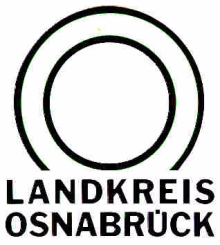 Landkreis Osnabrück	Sprechzeiten:	Der Landkreis im Internet:Am Schölerberg 1	Montag bis Freitag, 8.00 bis 13.00 Uhr.	http://www.lkos.de49082 Osnabrück	Donnerstag auch bis 17.30 Uhr.	Ansonsten nach Vereinbarung"Kunst verbindet Menschen – Kreativität öffnet Herzen"Teresa Weßling zeigt ihre Kunst im Kreishaus Osnabrück. Unter dem Titel „Kunst verbindet Menschen – Kreativität öffnet Herzen“ wurde am Montag die Ausstellung der Künstlerin Teresa Weßling im Kreishaus eröffnet. Burkhard Fromme, Leiter des Kulturbüros, unterstützte die Künstlerin bei der Vernissage.Weßling, die bereits in ihrer Jugend kreativ tätig war, stellt Bilder mit verschiedenen Techniken aus. In Aquarell, Öl, Acryl und Pastell fertigte sie Kunstwerke an. Viele Motive sind dabei aus den Orten Alfhausen oder Ankum entnommen, zu denen Weßling einen persönlichen Bezug hat. Auch kritische Themen greift sie mit ihrer Kunst auf: „Manchmal sollen meine Bilder auch zum Nachdenken anregen.“ Bilder würden Menschen auf einer anderen Ebene erreichen, als Worte allein, sagte Weßling. Nicht nur Bilder umfasst ihr künstlerisches Schaffen. Seit 2014 fertigt sie auch Betonfiguren an, die bereits am Charlottensee auf der Landesgartenschau in Bad Iburg ausgestellt wurden.Fromme, der gemeinsam mit Weßling die Kunstausstellung eröffnete, freute sich über die neue Galerie und betonte: „Dem Landkreis ist sehr daran gelegen, im Kreishaus auch Hobbykünstlerinnen und Hobbykünstlern die Möglichkeit zu geben, ihre Werke der Öffentlichkeit zu präsentieren.“Bis zum 12. Dezember wird Weßlings überwiegend gegenständliche Malerei im Kreishaus präsentiert. Die Ausstellung ist montags bis mittwochs von 8 bis 16 Uhr, donnerstags von 8 bis 17.30 Uhr und freitags von 8 bis 13 Uhr auf der Ebene 3 der Eingangshalle zu sehen.Weitere Informationen zur Kunst von Teresa Weßling sind im Internet unter www.kunstwelten-teresa.de abrufbar.Bildunterschrift:Mit dem Bild „Relax“ beginnt der Rundgang der Ausstellung, die Burkhard Fromme und Künstlerin Teresa Weßling eröffneten.Foto: Landkreis Osnabrück/Hermann PentermannLandkreis Osnabrück  Postfach 25 09  49015 OsnabrückDer LandratDer LandratAn dieRedaktionReferat für Assistenzund Kommunikation-Pressestelle-Datum:	25.10.2018Zimmer-Nr.:	2099Auskunft erteilt:	Luisa SchollekDurchwahl:Referat für Assistenzund Kommunikation-Pressestelle-Datum:	25.10.2018Zimmer-Nr.:	2099Auskunft erteilt:	Luisa SchollekDurchwahl:Pressemitteilung
Tel.: (05 41) 501-Fax: (05 41) 501-e-mail:20994420luisa.schollek@lkos.de